SLJ, 15. 4. 2020Katere vrste pridevnikov poznamo?Včeraj si se naučil/a, da so pridevniki besede, ki jih pridevamo samostalnikom. Danes pa boš spoznal/a, katere vrste pridevnikov poznamo. SDZ 2, str. 70 1. nalogaSamostojno reši in rešitve preveri. 2. nalogaPreberi besedilo in dopolni nepopolne povedi. Pomagaj si z besedilom.SDZ 2, str. 713., 4. naloga Rešitve preveri.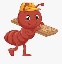 5. nalogaNaloga je zahtevnejša, zato jo rešuj, če zmoreš. Pomagaj si z vprašalnicami: Kakšen? Kateri? Čigav? Lahko me tudi pokličeš. 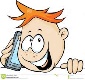 SDZ 2, str. 72 6., 7., 8., 9. nalogaRešuj samostojno. Rešitve preverimo.Opozorilo:  Vrste ne izražamo z besednimi zvezami (npr. krožnik iz plastike, zvezek od Maje), ampak z vrstnimi pridevniki (npr. plastični krožnik, Majin zvezek).SDZ 2, str. 73Dopolni in pomni. Najprej preberi nepopolno besedilo, nato vpiši manjkajoče besede. Preveri rešitve.Dodatna naloga (če želiš):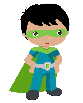 SDZ 2, str. 88, 8. naloga